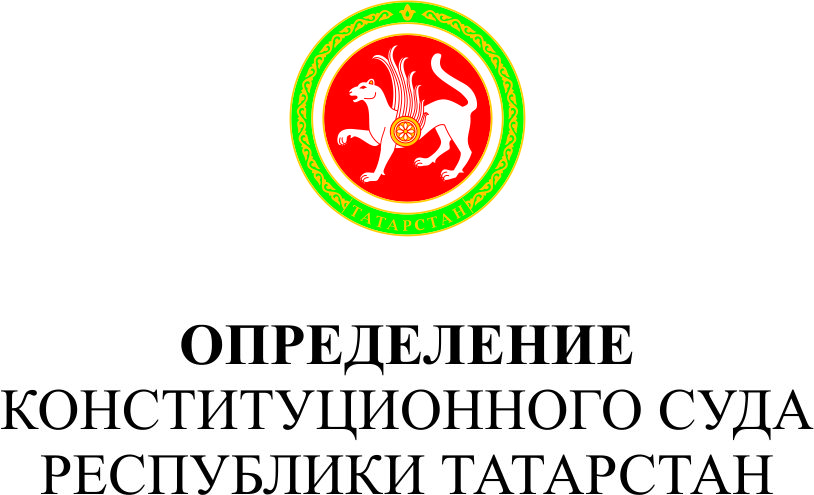 об отказе в принятии к рассмотрению жалобы гражданки
Г.Н. Юсиповой на нарушение ее конституционных прав и свобод частью 4 статьи 2 Закона Республики Татарстан от 25 июня 2013 года № 52-ЗРТ «Об организации проведения капитального ремонта общего имущества в многоквартирных домах в Республике Татарстан»город Казань							     21 октября  2016 годаКонституционный суд Республики Татарстан в составе Председателя Ф.Г. Хуснутдинова,    судей    Р.Ф. Гафиятуллина,    Л.В. Кузьминой,
Р.А. Сахиевой, А.А. Хамматовой, А.Р. Шакараева,заслушав в судебном заседании заключение судьи Р.А. Сахиевой, проводившей на основании статьи 44 Закона Республики Татарстан
«О Конституционном суде Республики Татарстан» предварительное изучение жалобы гражданки Г.Н. Юсиповой,установил: 	1.  В Конституционный суд Республики Татарстан обратилась гражданка Г.Н. Юсипова с жалобой на нарушение ее конституционных прав и свобод частью 4 статьи 2 Закона Республики Татарстан от 25 июня 2013 года № 52-ЗРТ «Об организации проведения капитального ремонта общего имущества в многоквартирных домах в Республике Татарстан».В оспариваемом заявительницей нормативном положении установлено, что обязанность по уплате взносов на капитальный ремонт возникает у собственников помещений по истечении двух календарных месяцев начиная с месяца, следующего за месяцем, в котором была официально опубликована утвержденная региональная программа капитального ремонта общего имущества в многоквартирных домах, в которую включен этот многоквартирный дом.Как следует из жалобы и приложенных к ней копий документов, гражданка Г.Н. Юсипова является собственником жилого помещения в многоквартирном доме в городе Казани, построенном в 1960 году. Она указывает, что на основании обжалуемой нормы обязанность по уплате взносов на капитальный ремонт возникает у нее по истечении двух календарных месяцев начиная с месяца, следующего за месяцем, в котором была официально опубликована утвержденная региональная программа капитального ремонта общего имущества в многоквартирных домах, в которую включен этот многоквартирный дом, а не по истечении восьми календарных месяцев, как это предусмотрено частью 3 статьи 169 Жилищного кодекса Российской Федерации.  Заявительница полагает, что предоставленное законодателю субъекта Российской Федерации право на установление более раннего срока возникновения у собственников помещений в многоквартирном доме обязанности по уплате взносов на капитальный ремонт не предполагает возможности введения излишне коротких сроков возникновения указанной обязанности. По ее мнению, срок, равный двум календарным месяцам, предусмотренный в рассматриваемом Законе Республики Татарстан, не дает возможности адаптироваться к новым условиям, при которых на граждан возлагается дополнительное финансовое бремя, что нарушает конституционные права граждан. На основании изложенного гражданка Г.Н. Юсипова просит Конституционный суд Республики Татарстан признать часть 4 статьи 2 Закона Республики Татарстан от 25 июня 2013 года № 52-ЗРТ «Об организации проведения капитального ремонта общего имущества в многоквартирных домах в Республике Татарстан» не соответствующей статьям 13, 28 (часть первая), 49 и 58 (часть вторая)  Конституции Республики Татарстан. 2.	В соответствии со статьей 72 (пункт «к» части 1) Конституции Российской Федерации жилищное законодательство находится в совместном ведении Российской Федерации и ее субъектов. В силу статьи 76 (части 2 и 5) Конституции Российской Федерации законы и иные нормативные правовые акты субъектов Российской Федерации в данной сфере принимаются в соответствии с федеральными законами и не могут им противоречить. Согласно части 3 статьи 169 Жилищного кодекса Российской Федерации обязанность по уплате взносов на капитальный ремонт возникает у собственников помещений в многоквартирном доме по истечении восьми календарных месяцев, если более ранний срок не установлен законом субъекта Российской Федерации, начиная с месяца, следующего за месяцем, в котором была официально опубликована утвержденная региональная программа капитального ремонта, в которую включен этот многоквартирный дом. Соответственно указанная норма предоставляет субъектам Российской Федерации право устанавливать более ранний срок, по истечении которого возникает обязанность по уплате взносов на капитальный ремонт у собственников помещений в многоквартирном доме. В связи с этим в целях обеспечения своевременного проведения капитального ремонта общего имущества в многоквартирных домах, расположенных на территории Республики Татарстан, в Законе Республики Татарстан от 25 июня 2013 года 
№ 52-ЗРТ «Об организации проведения капитального ремонта общего имущества в многоквартирных домах в Республике Татарстан» предусмотрен срок, равный двум календарным месяцам. Тем самым по своей правовой сущности установленное оспариваемой нормой регулирование принято республиканским законодателем в пределах своих дискреционных полномочий, обусловлено предоставленной федеральным законодателем достаточно широкой свободой усмотрения при осуществлении такого регулирования и  не свидетельствует о возложении на собственников помещений какой-либо иной дополнительной обязанности, не предусмотренной федеральным законом. Таким образом, обжалуемая часть 4 статьи 2 Закона Республики Татарстан от 25 июня 2013 года № 52-ЗРТ «Об организации проведения капитального ремонта общего имущества в многоквартирных домах в Республике Татарстан» не содержит неопределенности в вопросе о ее соответствии Конституции Республики Татарстан и не может рассматриваться как нарушающая конституционные права и свободы человека и гражданина, в связи с чем согласно пункту 2 части первой статьи 46 во взаимосвязи с пунктом 1 части второй статьи 39 Закона Республики Татарстан «О Конституционном суде Республики Татарстан» жалоба гражданки Г.Н. Юсиповой не является допустимой. Внесение же целесообразных, с точки зрения заявительницы, изменений в оспариваемый Закон Республики Татарстан, касающихся срока, по истечении которого у собственников жилых помещений возникает обязанность по уплате взносов на капитальный ремонт, не входит в компетенцию Конституционного суда Республики Татарстан, как она определена статьей 109 Конституции Республики Татарстан и статьей 3 Закона Республики Татарстан
«О Конституционном суде Республики Татарстан».На основании изложенного, руководствуясь статьей 3, пунктом 1 части второй статьи 39,  пунктами 1 и 2 части первой статьи 46, частью пятой статьи 66, частями первой и второй статьи 67, статьями 69, 72, 73 и 101 Закона Республики Татарстан «О Конституционном суде Республики Татарстан», Конституционный суд Республики Татарстан определил:1. Отказать в принятии к рассмотрению жалобы гражданки
Г.Н. Юсиповой на нарушение ее конституционных прав и свобод частью 4 статьи 2 Закона Республики Татарстан от 25 июня 2013 года № 52-ЗРТ
«Об организации проведения капитального ремонта общего имущества в многоквартирных домах в Республике Татарстан», поскольку она в соответствии с установленными требованиями Закона Республики Татарстан «О Конституционном суде Республики Татарстан» не является допустимой, а разрешение поставленного заявительницей вопроса Конституционному суду Республики Татарстан неподведомственно.2.	Определение Конституционного суда Республики Татарстан по данной жалобе окончательно и обжалованию не подлежит.		3.	Копию настоящего Определения направить гражданке
Г.Н. Юсиповой и в Государственный Совет Республики Татарстан.	4.	Настоящее Определение подлежит опубликованию в «Вестнике Конституционного суда Республики Татарстан».№ 18-О                                                            Конституционный суд                                                                         Республики Татарстан